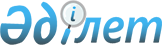 “2019 – 2021 жылдарға арналған Жалағаш кентінің және ауылдық округтердің бюджеттері туралы” Жалағаш аудандық мәслихатының 2018 жылғы 27 желтоқсандағы №35-1 шешіміне өзгерістер енгізу туралы
					
			Мерзімі біткен
			
			
		
					Қызылорда облысы Жалағаш аудандық мәслихатының 2019 жылғы 11 маусымдағы № 42-1 шешімі. Қызылорда облысының Әділет департаментінде 2019 жылғы 13 маусымда № 6826 болып тіркелді. Мерзімі біткендіктен қолданыс тоқтатылды
      “Қазақстан Республикасының Бюджет кодексі” Қазақстан Республикасының 2008 жылғы 4 желтоқсандағы Кодексінің 109-1-бабына және “Қазақстан Республикасындағы жергілікті мемлекеттік басқару және өзін-өзі басқару туралы” Қазақстан Республикасының 2001 жылғы 23 қаңтардағы Заңының 6-бабының, 1-тармағына сәйкес Жалағаш аудандық мәслихаты ШЕШІМ ҚАБЫЛДАДЫ:
      1. “2019 – 2021 жылдарға арналған Жалағаш кентінің және ауылдық округтердің бюджеттері туралы” Жалағаш аудандық мәслихатының 2018 жылғы 27 желтоқсандағы №35-1 шешіміне (нормативтік құқықтық актілерді мемлекеттік тіркеу тізілімінде 6643 нөмірімен тіркелген, 2019 жылғы 17 қаңтарда Қазақстан Республикасы нормативтік құқықтық актілерінің эталондық бақылау банкінде және 2019 жылғы 09 қаңтарда “Жалағаш жаршысы” газетіне жарияланған) мынадай өзгерістер енгізілсін:
      1-тармақ жаңа редакцияда жазылсын:
      “1. 2019 – 2021 жылдарға арналған Жалағаш кентінің бюджеті тиісінше осы шешімнің 1, 2 және 3-қосымшаларына сәйкес, оның ішінде 2019 жылға мынадай көлемдерде бекітілсін:
      1) кірістер – 1 319 155,7 мың теңге, оның ішінде:
      салықтық түсімдер – 69 062 мың теңге;
      салықтық емес түсімдер – 1 000 мың теңге;
      негізгі капиталды сатудан түсетін түсімдер – 0;
      трансферттер түсімі – 1 249 093,7 мың теңге;
      2) шығындар – 1 320 448,5 мың теңге;
      3) таза бюджеттік кредиттеу – 0;
      бюджеттік кредиттер – 0;
      бюджеттік кредиттерді өтеу – 0;
      4) қаржы активтерімен операциялар бойынша сальдо – 0;
      қаржы активтерін сатып алу – 0;
      мемлекеттің қаржы активтерін сатудан түсетін түсімдер – 0;
      5) бюджет тапшылығы (профициті) – 0;
      6) бюджет тапшылығын қаржыландыру (профицитін пайдалану) – 0;
      қарыздар түсімі – 0;
      қарыздарды өтеу – 0;
      бюджет қаражатының пайдаланылатын қалдықтары – 1 292,8 мың теңге;
      7) 2019 жылға арналған Жалағаш кенті бюджетіне бөлінген субвенция көлемі 375 791 мың теңге сомасында көзделгені ескерілсін.”;
      2-тармақ жаңа редакцияда жазылсын:
      “2. 2019-2021 жылдарға арналған Аққұм ауылдық округінің бюджеті тиісінше осы шешімнің 4, 5 және 6-қосымшаларына сәйкес, оның ішінде 2019 жылға мынадай көлемдерде бекітілсін:
      1) кірістер – 110 488 мың теңге, оның ішінде:
      салықтық түсімдер – 2 243 мың теңге;
      салықтық емес түсімдер – 157 мың теңге;
      негізгі капиталды сатудан түсетін түсімдер – 0;
      трансферттер түсімі – 108 088 мың теңге;
      2) шығындар – 110 984,6 мың теңге;
      3) таза бюджеттік кредиттеу – 0;
      бюджеттік кредиттер – 0;
      бюджеттік кредиттерді өтеу – 0;
      4) қаржы активтерімен операциялар бойынша сальдо – 0;
      қаржы активтерін сатып алу – 0;
      мемлекеттің қаржы активтерін сатудан түсетін түсімдер – 0;
      5) бюджет тапшылығы (профициті) – 0;
      6) бюджет тапшылығын қаржыландыру (профицитін пайдалану) – 0;
      қарыздар түсімі – 0;
      қарыздарды өтеу – 0;
      бюджет қаражатының пайдаланылатын қалдықтары – 496,6 мың теңге;
      7) 2019 жылға арналған Аққұм ауылдық округі бюджетіне бөлінген субвенция көлемі 88 884 мың теңге сомасында көзделгені ескерілсін.”;
      3-тармақ жаңа редакцияда жазылсын:
      “3. 2019 – 2021 жылдарға арналған Бұқарбай батыр ауылдық округінің бюджеті тиісінше осы шешімнің 7, 8 және 9-қосымшаларына сәйкес, оның ішінде 2019 жылға мынадай көлемдерде бекітілсін:
      1) кірістер – 124 559 мың теңге, оның ішінде:
      cалықтық түсімдер – 2 595 мың теңге;
      салықтық емес түсімдер –405 мың теңге;
      негізгі капиталды сатудан түсетін түсімдер – 0;
      трансферттер түсімі – 121 559 мың теңге;
      2) шығындар – 124 742,9 мың теңге;
      3) таза бюджеттік кредиттеу – 0;
      бюджеттік кредиттер – 0;
      бюджеттік кредиттерді өтеу – 0;
      4) қаржы активтерімен операциялар бойынша сальдо – 0;
      қаржы активтерін сатып алу – 0;
      мемлекеттің қаржы активтерін сатудан түсетін түсімдер – 0;
      5) бюджет тапшылығы (профициті) – 0;
      6) бюджет тапшылығын қаржыландыру (профицитін пайдалану) – 0;
      қарыздар түсімі – 0;
      қарыздарды өтеу – 0;
      бюджет қаражатының пайдаланылатын қалдықтары – 183,9 мың теңге;
      7) 2019 жылға арналған Бұқарбай батыр ауылдық округі бюджетіне бөлінген субвенция көлемі 104 287 мың теңге сомасында көзделгені ескерілсін.”;
      4-тармақ жаңа редакцияда жазылсын:
      “4. 2019 – 2021 жылдарға арналған Еңбек ауылдық округінің бюджеті тиісінше осы шешімнің 10, 11 және 12-қосымшаларына сәйкес, оның ішінде 2019 жылға мынадай көлемдерде бекітілсін:
      1) кірістер – 65 166 мың теңге, оның ішінде:
      салықтық түсімдер – 2 740 мың теңге;
      салықтық емес түсімдер – 100 мың теңге;
      негізгі капиталды сатудан түсетін түсімдер – 0;
      трансферттер түсімі – 62 326 мың теңге;
      2) шығындар – 65 399 мың теңге;
      3) таза бюджеттік кредиттеу – 0;
      бюджеттік кредиттер – 0;
      бюджеттік кредиттерді өтеу – 0;
      4) қаржы активтерімен операциялар бойынша сальдо – 0;
      қаржы активтерін сатып алу – 0;
      мемлекеттің қаржы активтерін сатудан түсетін түсімдер – 0;
      5) бюджет тапшылығы (профициті) – 0;
      6) бюджет тапшылығын қаржыландыру (профицитін пайдалану) – 0;
      қарыздар түсімі – 0;
      қарыздарды өтеу – 0;
      бюджет қаражатының пайдаланылатын қалдықтары – 233 мың теңге;
      7) 2019 жылға арналған Еңбек ауылдық округі бюджетіне бөлінген субвенция көлемі 53 566 мың теңге сомасында көзделгені ескерілсін.”;
      5-тармақ жаңа редакцияда жазылсын:
      “5. 2019 – 2021 жылдарға арналған Мәдениет ауылдық округінің бюджеті осы шешімнің 13, 14 және 15-қосымшаларына сәйкес, оның ішінде 2019 жылға мынадай көлемдерде бекітілсін:
      1) кірістер – 110 278 мың теңге, оның ішінде:
      салықтық түсімдер – 2 900 мың теңге;
      салықтық емес түсімдер – 100 мың теңге;
      негізгі капиталды сатудан түсетін түсімдер – 0;
      трансферттер түсімі – 107 278 мың теңге;
      2) шығындар – 110 604,6 мың теңге;
      3) таза бюджеттік кредиттеу – 0;
      бюджеттік кредиттер – 0;
      бюджеттік кредиттерді өтеу – 0;
      4) қаржы активтерімен операциялар бойынша сальдо – 0;
      қаржы активтерін сатып алу – 0;
      мемлекеттің қаржы активтерін сатудан түсетін түсімдер – 0;
      5) бюджет тапшылығы (профициті) – 0;
      6) бюджет тапшылығын қаржыландыру (профицитін пайдалану) – 0;
      қарыздар түсімі – 0;
      қарыздарды өтеу – 0;
      бюджет қаражатының пайдаланылатын қалдықтары – 326,6 мың теңге;
      7) 2019 жылға арналған Мәдениет ауылдық округінің бюджетіне бөлінген субвенция көлемі 66 755 мың теңге сомасында көзделгені ескерілсін.”;
      көрсетілген шешімнің 1, 4, 7, 10, 13-қосымшалары осы шешімнің 1, 2, 3, 4, 5-қосымшаларына сәйкес жаңа редакцияда жазылсын.
      2. Осы шешім 2019 жылғы 1 қаңтардан бастап қолданысқа енгізіледі және ресми жариялауға жатады. 2019 жылға арналған Жалағаш кентінің бюджеті 2019 жылға арналған Аққұм ауылдық округінің бюджеті 2019 жылға арналған Бұқарбай батыр ауылдық округінің бюджеті 2019 жылға арналған Еңбек ауылдық округінің бюджеті 2019 жылға арналған Мәдениет ауылдық округінің бюджеті
					© 2012. Қазақстан Республикасы Әділет министрлігінің «Қазақстан Республикасының Заңнама және құқықтық ақпарат институты» ШЖҚ РМК
				
      Жалағаш аудандық мәслихатының 42-сессиясының төрағасы 

Е.БАҚБЕРГЕНҰЛЫ

      Жалағаш аудандық мәслихатының хатшысы 

М. ЕСПАНОВ
Жалағаш аудандық мәслихатының 2019 жылғы “11” маусымдағы №42-1 шешіміне 1-қосымшаЖалағаш аудандық мәслихатының 2018 жылғы “27” желтоқсандағы №35-1 шешіміне 1-қосымша
Санаты 
Санаты 
Санаты 
Санаты 
Сомасы,
мың теңге
Сыныбы 
Сыныбы 
Сыныбы 
Сомасы,
мың теңге
Кіші сыныбы
Кіші сыныбы
Сомасы,
мың теңге
Атауы
Кірістер 
1 319 155,7
1
Салықтық түсiмдер
69 062
01
Табыс салығы
35124
2
Жеке табыс салығы
35124
04
Меншiкке салынатын салықтар
33938
1
Мүлiкке салынатын салықтар
313
3
Жер салығы
581
4
Көлiк кұралдарына салынатын салық
33044
2
Салықтық емес түсiмдер
1000
01
Мемлекеттік меншіктен түсетін кірістер
700
5
Мемлекет меншігіндегі мүлікті жалға беруден түсетін кірістер
700
06
Басқа да салықтық емес түсiмдер
300
1
Басқа да салықтық емес түсiмдер
300
3
Негізгі капиталды сатудан түсетін түсімдер
0
01
Мемлекеттік мекемелерге бекітілген мемлекеттік мүлікті сату
0
1
Мемлекеттік мекемелерге бекітілген мемлекеттік мүлікті сату
0
4
Трансферттердің түсімдері
1 249 093,7
02
Мемлекеттік басқарудың жоғарғы тұрған органдарынан түсетін трансферттер
1249093,7
3
Аудандардың (облыстық маңызы бар қаланың) бюджетінен трансферттер
1249093,7
 Функционалдық топ
 Функционалдық топ
 Функционалдық топ
 Функционалдық топ
Сомасы, мың теңге
Бюджеттік бағдарламалардың әкімшісі
Бюджеттік бағдарламалардың әкімшісі
Бюджеттік бағдарламалардың әкімшісі
Сомасы, мың теңге
Бағдарлама 
Бағдарлама 
Сомасы, мың теңге
Атауы
Сомасы, мың теңге
Шығындар
1 320 448,5
01
Жалпы сипаттағы мемлекеттiк қызметтер 
64 905,8
124
Аудандық маңызы бар қала, ауыл, кент, ауылдық округ әкімінің аппараты 
64 905,8
001
Аудандық маңызы бар қала, ауыл, кент, ауылдық округ әкімінің қызметін қамтамасыз ету жөніндегі қызметтер
62207,6
022
Мемлекеттік органның күрделі шығыстары
1850,2
032
Ведомостволық бағыныстағы мемлекеттік мекемелердің және ұйымдардың күрделі шығыстары
448
053
Аудандық маңызы бар қаланың, ауылдың, кенттің, ауылдық округтің коммуналдық мүлкін басқару
400
04
Бiлiм беру
288 612
124
Аудандық маңызы бар қала, ауыл, кент, ауылдық округ әкімінің аппараты 
288612
004
Мектепке дейінгі тәрбиелеу және оқыту және мектепке дейінгі тәрбиелеу және оқыту ұйымдарында медициналық қызмет көрсетуді ұйымдастыру
288612
06
Әлеуметтiк көмек және әлеуметтiк қамсыздандыру
38 454
124
Аудандық маңызы бар қала, ауыл, кент, ауылдық округ әкімінің аппараты 
38454
003
Мұқтаж азаматтарға үйде әлеуметтiк көмек көрсету
38454
07
Тұрғын үй -коммуналдық шаруашылық
86 765
124
Аудандық маңызы бар қала, ауыл, кент, ауылдық округ әкімінің аппараты 
86765
008
Елді мекендердегі көшелерді жарықтандыру
30204
009
Елдi мекендердiң санитариясын қамтамасыз ету
15000
011
Елді мекендерді абаттандыру мен көгалдандыру 
41561
12
Көлік және коммуникация
548 337,7
124
Аудандық маңызы бар қала, ауыл, кент, ауылдық округ әкімінің аппараты
548337,7
045
Аудандық маңызы бар қалаларда, ауылдарда, кенттерде, ауылдық округтерде автомобиль жолдарын күрделі және орташа жөндеу
548337,7
13
Басқалар 
293 374
124
Аудандық маңызы бар қала, ауыл, кент, ауылдық округ әкімінің аппараты 
293374
040
Өңірлерді дамытудың 2020 жылға дейінгі бағдарламасы шеңберінде өңірлерді экономикалық дамытуға жәрдемдесу бойынша шараларды іске асыруға ауылдық елді мекендерді жайластыруды шешуге арналған іс-шараларды іске асыру
23300
057
“Ауыл-Ел бесігі” жобасы шеңберінде ауылдық елді мекендердегі әлеуметтік және инженерлік инфрақұрылым бойынша іс-шараларды іске асыру
270074
Бюджет тапшылығы (профициті )
0
Бюджет тапшылығын қаржыландыру (профицитін пайдалану)
0
8
Бюджет қаражатының пайдаланылатын қалдықтары
1292,8
1
Бюджет қаражатының бос қалдықтары
1292,8Жалағаш аудандық мәслихатының 2019 жылғы “11” маусымдағы №42-1 шешіміне 2-қосымшаЖалағаш аудандық мәслихатының 2018 жылғы “27” желтоқсандағы №35-1 шешіміне 4-қосымша
Санаты 
Санаты 
Санаты 
Санаты 
Сомасы,
мың теңге
Сыныбы 
Сыныбы 
Сыныбы 
Сомасы,
мың теңге
Кіші сыныбы
Кіші сыныбы
Сомасы,
мың теңге
Атауы
Кірістер 
110 488
1
Салықтық түсiмдер
2 243
01
Табыс салығы
100
2
Жеке табыс салығы
100
04
Меншiкке салынатын салықтар
2143
1
Мүлiкке салынатын салықтар
20
3
Жер салығы
136
4
Көлiк кұралдарына салынатын салық
1987
2
Салықтық емес түсiмдер
157
06
Басқа да салықтық емес түсiмдер
157
1
Басқа да салықтық емес түсiмдер
157
3
Негізгі капиталды сатудан түсетін түсімдер
0
01
Мемлекеттік мекемелерге бекітілген мемлекеттік мүлікті сату
0
1
Мемлекеттік мекемелерге бекітілген мемлекеттік мүлікті сату
0
4
Трансферттердің түсімдері
108 088
02
Мемлекеттік басқарудың жоғарғы тұрған органдарынан түсетін трансферттер
108088
3
Аудандардың (облыстық маңызы бар қаланың) бюджетінен трансферттер
108088
Функционалдық топ
Функционалдық топ
Функционалдық топ
Функционалдық топ
Сомасы, мың теңге
Бюджеттік бағдарламалардың әкімшісі
Бюджеттік бағдарламалардың әкімшісі
Бюджеттік бағдарламалардың әкімшісі
Сомасы, мың теңге
Бағдарлама 
Бағдарлама 
Сомасы, мың теңге
Атауы
Сомасы, мың теңге
Шығындар
110 984,6
01
Жалпы сипаттағы мемлекеттiк қызметтер 
23 966,6
124
Аудандық маңызы бар қала, ауыл, кент, ауылдық округ әкімінің аппараты 
23966,6
001
Аудандық маңызы бар қала, ауыл, кент, ауылдық округ әкімінің қызметін қамтамасыз ету жөніндегі қызметтер
22856,6
022
Мемлекеттік органның күрделі шығыстары
980
032
Ведомостволық бағыныстағы мемлекеттік мекемелердің және ұйымдардың күрделі шығыстары
130
04
Бiлiм беру
50 943
124
Аудандық маңызы бар қала, ауыл, кент, ауылдық округ әкімінің аппараты 
50943
004
Мектепке дейінгі тәрбиелеу және оқыту және мектепке дейінгі тәрбиелеу және оқыту ұйымдарында медициналық қызмет көрсетуді ұйымдастыру
50943
06
Әлеуметтiк көмек және әлеуметтiк қамсыздандыру
3 196
124
Аудандық маңызы бар қала, ауыл, кент, ауылдық округ әкімінің аппараты 
3196
003
Мұқтаж азаматтарға үйде әлеуметтiк көмек көрсету
3196
07
Тұрғын үй -коммуналдық шаруашылық
5 382
124
Аудандық маңызы бар қала, ауыл, кент, ауылдық округ әкімінің аппараты 
5382
008
Елді мекендердегі көшелерді жарықтандыру
718
009
Елдi мекендердiң санитариясын қамтамасыз ету
698
011
Елді мекендерді абаттандыру мен көгалдандыру 
3966
08
Мәдениет, спорт, туризм және ақпараттык кеңістік
25 497
124
Аудандық маңызы бар қала, ауыл, кент, ауылдық округ әкімінің аппараты 
25497
006
Жергілікті деңгейде мәдени- демалыс жұмысын қолдау
25497
13
Басқалар 
2000
124
Аудандық маңызы бар қала, ауыл, кент, ауылдық округ әкімінің аппараты 
2000
040
Өңірлерді дамытудың 2020 жылға дейінгі бағдарламасы шеңберінде өңірлерді экономикалық дамытуға жәрдемдесу бойынша шараларды іске асыруға ауылдық елді мекендерді жайластыруды шешуге арналған іс-шараларды іске асыру
2000
Бюджет тапшылығы (профициті )
0
Бюджет тапшылығын қаржыландыру (профицитін пайдалану)
0
8
Бюджет қаражатының пайдаланылатын қалдықтары
496,6
1
Бюджет қаражатының бос қалдықтары
496,6Жалағаш аудандық мәслихатының 2019 жылғы “11” маусымдағы №42-1 шешіміне 3-қосымшаЖалағаш аудандық мәслихатының 2018 жылғы “27 ” желтоқсандағы №35-1 шешіміне 7-қосымша
Санаты 
Санаты 
Санаты 
Санаты 
Сомасы,
мың теңге
Сыныбы 
Сыныбы 
Сыныбы 
Сомасы,
мың теңге
Кіші сыныбы
Кіші сыныбы
Сомасы,
мың теңге
Атауы
Кірістер 
124 559
1
Салықтық түсiмдер
2 595
01
Табыс салығы
230
2
Жеке табыс салығы
230
04
Меншiкке салынатын салықтар
2365
1
Мүлiкке салынатын салықтар
26
3
Жер салығы
80
4
Көлiк кұралдарына салынатын салық
2259
2
Салықтық емес түсiмдер
405
01
Мемлекеттік меншіктен түсетін кірістер
300
5
Мемлекет меншігіндегі мүлікті жалға беруден түсетін кірістер
300
06
Басқа да салықтық емес түсiмдер
105
1
Басқа да салықтық емес түсiмдер
105
3
Негізгі капиталды сатудан түсетін түсімдер
0
01
Мемлекеттік мекемелерге бекітілген мемлекеттік мүлікті сату
0
1
Мемлекеттік мекемелерге бекітілген мемлекеттік мүлікті сату
0
4
Трансферттердің түсімдері
121 559
02
Мемлекеттік басқарудың жоғарғы тұрған органдарынан түсетін трансферттер
121559
3
Аудандардың (облыстық маңызы бар қаланың) бюджетінен трансферттер
121559
 Функционалдық топ
 Функционалдық топ
 Функционалдық топ
 Функционалдық топ
Сомасы, мың теңге
Бюджеттік бағдарламалардың әкімшісі
Бюджеттік бағдарламалардың әкімшісі
Бюджеттік бағдарламалардың әкімшісі
Сомасы, мың теңге
Бағдарлама 
Бағдарлама 
Сомасы, мың теңге
Атауы
Сомасы, мың теңге
Шығындар
124 742,9
01
Жалпы сипаттағы мемлекеттiк қызметтер 
28 306,9
124
Аудандық маңызы бар қала, ауыл, кент, ауылдық округ әкімінің аппараты 
28306,9
001
Аудандық маңызы бар қала, ауыл, кент, ауылдық округ әкімінің қызметін қамтамасыз ету жөніндегі қызметтер
27343,9
022
Мемлекеттік органның күрделі шығыстары
298
032
Ведомостволық бағыныстағы мемлекеттік мекемелердің және ұйымдардың күрделі шығыстары
665
04
Бiлiм беру
61 462
124
Аудандық маңызы бар қала, ауыл, кент, ауылдық округ әкімінің аппараты 
61462
004
Мектепке дейінгі тәрбиелеу және оқыту және мектепке дейінгі тәрбиелеу және оқыту ұйымдарында медициналық қызмет көрсетуді ұйымдастыру
61462
06
Әлеуметтiк көмек және әлеуметтiк қамсыздандыру
3 242
124
Аудандық маңызы бар қала, ауыл, кент, ауылдық округ әкімінің аппараты 
3242
003
Мұқтаж азаматтарға үйде әлеуметтiк көмек көрсету
3242
07
Тұрғын үй -коммуналдық шаруашылық
3 119
124
Аудандық маңызы бар қала, ауыл, кент, ауылдық округ әкімінің аппараты 
3119
008
Елді мекендердегі көшелерді жарықтандыру
2165
009
Елдi мекендердiң санитариясын қамтамасыз ету
354
011
Елді мекендерді абаттандыру мен көгалдандыру 
600
08
Мәдениет, спорт, туризм және ақпараттык кеңістік
19 113
124
Аудандық маңызы бар қала, ауыл, кент, ауылдық округ әкімінің аппараты 
19113
006
Жергілікті деңгейде мәдени- демалыс жұмысын қолдау
19113
13
Басқалар 
9 500
124
Аудандық маңызы бар қала, ауыл, кент, ауылдық округ әкімінің аппараты 
9500
040
Өңірлерді дамытудың 2020 жылға дейінгі бағдарламасы шеңберінде өңірлерді экономикалық дамытуға жәрдемдесу бойынша шараларды іске асыруға ауылдық елді мекендерді жайластыруды шешуге арналған іс-шараларды іске асыру
9500
Бюджет тапшылығы (профициті)
0
Бюджет тапшылығын қаржыландыру (профицитін пайдалану)
0
8
Бюджет қаражатының пайдаланылатын қалдықтары
183,9
1
Бюджет қаражатының бос қалдықтары
183,9Жалағаш аудандық мәслихатының 2019 жылғы “11” маусымдағы №42-1 шешіміне 4-қосымшаЖалағаш аудандық мәслихатының 2018 жылғы “27” желтоқсандағы №35-1 шешіміне 10-қосымша
Санаты 
Санаты 
Санаты 
Санаты 
Сомасы,
мың теңге
Сыныбы 
Сыныбы 
Сыныбы 
Сомасы,
мың теңге
Кіші сыныбы
Кіші сыныбы
Сомасы,
мың теңге
Атауы
Кірістер 
65 166
1
Салықтық түсiмдер
2 740
01
Табыс салығы
127
2
Жеке табыс салығы
127
04
Меншiкке салынатын салықтар
2613
1
Мүлiкке салынатын салықтар
26
3
Жер салығы
64
4
Көлiк кұралдарына салынатын салық
2523
2
Салықтық емес түсiмдер
100
06
Басқа да салықтық емес түсiмдер
100
1
Басқа да салықтық емес түсiмдер
100
3
Негізгі капиталды сатудан түсетін түсімдер
0
01
Мемлекеттік мекемелерге бекітілген мемлекеттік мүлікті сату
0
1
Мемлекеттік мекемелерге бекітілген мемлекеттік мүлікті сату
0
4
Трансферттердің түсімдері
62 326
02
Мемлекеттік басқарудың жоғарғы тұрған органдарынан түсетін трансферттер
62326
3
Аудандардың (облыстық маңызы бар қаланың) бюджетінен трансферттер
62326
Функционалдық топ
Функционалдық топ
Функционалдық топ
Функционалдық топ
Сомасы, мың теңге
Бюджеттік бағдарламалардың әкімшісі
Бюджеттік бағдарламалардың әкімшісі
Бюджеттік бағдарламалардың әкімшісі
Сомасы, мың теңге
Бағдарлама 
Бағдарлама 
Сомасы, мың теңге
Атауы
Сомасы, мың теңге
Шығындар
65 399
01
Жалпы сипаттағы мемлекеттiк қызметтер 
29 623
124
Аудандық маңызы бар қала, ауыл, кент, ауылдық округ әкімінің аппараты 
29623
001
Аудандық маңызы бар қала, ауыл, кент, ауылдық округ әкімінің қызметін қамтамасыз ету жөніндегі қызметтер
28553,8
022
Мемлекеттік органның күрделі шығыстары
404,2
032
Ведомостволық бағыныстағы мемлекеттік мекемелердің және ұйымдардың күрделі шығыстары
665
06
Әлеуметтiк көмек және әлеуметтiк қамсыздандыру
1 642
124
Аудандық маңызы бар қала, ауыл, кент, ауылдық округ әкімінің аппараты 
1642
003
Мұқтаж азаматтарға үйде әлеуметтiк көмек көрсету
1642
07
Тұрғын үй -коммуналдық шаруашылық
2 104
124
Аудандық маңызы бар қала, ауыл, кент, ауылдық округ әкімінің аппараты 
2104
008
Елді мекендердегі көшелерді жарықтандыру
682
009
Елдi мекендердiң санитариясын қамтамасыз ету
718
011
Елді мекендерді абаттандыру мен көгалдандыру 
704
08
Мәдениет, спорт, туризм және ақпараттык кеңістік
20 990
124
Аудандық маңызы бар қала, ауыл, кент, ауылдық округ әкімінің аппараты 
20990
006
Жергілікті деңгейде мәдени- демалыс жұмысын қолдау
20990
13
Басқалар 
11 040
124
Аудандық маңызы бар қала, ауыл, кент, ауылдық округ әкімінің аппараты 
11040
040
Өңірлерді дамытудың 2020 жылға дейінгі бағдарламасы шеңберінде өңірлерді экономикалық дамытуға жәрдемдесу бойынша шараларды іске асыруға ауылдық елді мекендерді жайластыруды шешуге арналған іс-шараларды іске асыру
11040
Бюджет тапшылығы (профициті )
0
Бюджет тапшылығын қаржыландыру (профицитін пайдалану)
0
8
Бюджет қаражатының пайдаланылатын қалдықтары
233
1
Бюджет қаражатының бос қалдықтары
233Жалағаш аудандық мәслихатының 2019 жылғы “11” маусымдағы №42-1 шешіміне 5-қосымшаЖалағаш аудандық мәслихатының 2018 жылғы “27” желтоқсандағы №35-1 шешіміне 13-қосымша
Санаты 
Санаты 
Санаты 
Санаты 
Сомасы,
мың теңге
Сыныбы 
Сыныбы 
Сыныбы 
Сомасы,
мың теңге
Кіші сыныбы
Кіші сыныбы
Сомасы,
мың теңге
Атауы
Кірістер 
110 278
1
Салықтық түсiмдер
2 900
01
Табыс салығы
350
2
Жеке табыс салығы
350
04
Меншiкке салынатын салықтар
2550
1
Мүлiкке салынатын салықтар
20
3
Жер салығы
96
4
Көлiк кұралдарына салынатын салық
2434
2
Салықтық емес түсiмдер
100
06
Басқа да салықтық емес түсiмдер
100
1
Басқа да салықтық емес түсiмдер
100
3
Негізгі капиталды сатудан түсетін түсімдер
0
01
Мемлекеттік мекемелерге бекітілген мемлекеттік мүлікті сату
0
1
Мемлекеттік мекемелерге бекітілген мемлекеттік мүлікті сату
0
4
Трансферттердің түсімдері
107 278
02
Мемлекеттік басқарудың жоғарғы тұрған органдарынан түсетін трансферттер
107278
3
Аудандардың (облыстық маңызы бар қаланың) бюджетінен трансферттер
107278
Функционалдық топ
Функционалдық топ
Функционалдық топ
Функционалдық топ
Сомасы, мың теңге
Бюджеттік бағдарламалардың әкімшісі
Бюджеттік бағдарламалардың әкімшісі
Бюджеттік бағдарламалардың әкімшісі
Сомасы, мың теңге
Бағдарлама 
Бағдарлама 
Сомасы, мың теңге
Атауы
Сомасы, мың теңге
Шығындар
110 604,6
01
Жалпы сипаттағы мемлекеттiк қызметтер 
27 354,6
124
Аудандық маңызы бар қала, ауыл, кент, ауылдық округ әкімінің аппараты 
27354,6
001
Аудандық маңызы бар қала, ауыл, кент, ауылдық округ әкімінің қызметін қамтамасыз ету жөніндегі қызметтер
27109,6
022
Мемлекеттік органның күрделі шығыстары
180
032
Ведомостволық бағыныстағы мемлекеттік мекемелердің және ұйымдардың күрделі шығыстары
65
04
Бiлiм беру
50 372
124
Аудандық маңызы бар қала, ауыл, кент, ауылдық округ әкімінің аппараты 
50372
004
Мектепке дейінгі тәрбиелеу және оқыту және мектепке дейінгі тәрбиелеу және оқыту ұйымдарында медициналық қызмет көрсетуді ұйымдастыру
50372
06
Әлеуметтiк көмек және әлеуметтiк қамсыздандыру
1 939
124
Аудандық маңызы бар қала, ауыл, кент, ауылдық округ әкімінің аппараты 
1939
003
Мұқтаж азаматтарға үйде әлеуметтiк көмек көрсету
1939
07
Тұрғын үй -коммуналдық шаруашылық
1 828
124
Аудандық маңызы бар қала, ауыл, кент, ауылдық округ әкімінің аппараты 
1828
008
Елді мекендердегі көшелерді жарықтандыру
687
009
Елдi мекендердiң санитариясын қамтамасыз ету
454
011
Елді мекендерді абаттандыру мен көгалдандыру 
687
08
Мәдениет, спорт, туризм және ақпараттык кеңістік
22 111
124
Аудандық маңызы бар қала, ауыл, кент, ауылдық округ әкімінің аппараты 
22111
006
Жергілікті деңгейде мәдени- демалыс жұмысын қолдау
22111
13
Басқалар 
7 000
124
Аудандық маңызы бар қала, ауыл, кент, ауылдық округ әкімінің аппараты 
7000
040
Өңірлерді дамытудың 2020 жылға дейінгі бағдарламасы шеңберінде өңірлерді экономикалық дамытуға жәрдемдесу бойынша шараларды іске асыруға ауылдық елді мекендерді жайластыруды шешуге арналған іс-шараларды іске асыру
7000
Бюджет тапшылығы (профициті )
0
Бюджет тапшылығын қаржыландыру (профицитін пайдалану)
0
8
Бюджет қаражатының пайдаланылатын қалдықтары
326,6
1
Бюджет қаражатының бос қалдықтары
326,6